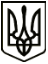 МЕНСЬКА МІСЬКА РАДАВИКОНАВЧИЙ КОМІТЕТПРОЄКТ РІШЕННЯ25  лютого 2022 року	м. Мена	№ _____Про звіт директора КП  «Архітектурно-планувальний центр» про роботу	Заслухавши звіт директора Комунального підприємства «Архітектурно-планувальний центр» Менської міської ради Чернігівської області В.А.Квашука про роботу у 2021 році, керуючись пп. 3 п. а  ст. 29 Законом України «Про місцеве самоврядування в Україні», виконавчий комітет Менської міської радиВИРІШИВ:	1. Прийняти до відома звіт директора Комунального підприємства «Архітектурно-планувальний центр» Менської міської ради Чернігівської області В.А. Квашука про роботу у 2021 році (звіт додається).	2. Директору КП «Архітектурно-планувальний центр» Менської міської ради В.А. Квашуку організувати ефективну роботу підприємства по наданню послуг з технічної інвентаризації об’єктів, оформлення права власності, реєстрації нерухомого майна; виконання землевпорядних робіт; послуг з ремонту, технічного обслуговування, налаштування комп’ютерної техніки та лазерних принтерів,  відповідно до вимог діючого законодавства.Міський голова                           	                              Геннадій ПРИМАКОВ